31/07/2023, 10:10BionexoN° 2023177TP41207HEMUO Instituto de Gestão e Humanização – IGH, entidade de direito privado e sem fins lucrativos, classificado como Organização Social,vem tornar público o resultado da Tomada de Preços, com a finalidade de adquirir bens, insumos e serviços para o HEMU - HospitalEstadual da Mulher, com endereço à Rua R-7, S/N, Setor Oeste, Goiânia, CEP: 74.125-090.Bionexo do Brasil LtdaRelatório emitido em 31/07/2023 10:10CompradorIGH - HEMU - Hospital Estadual da Mulher (11.858.570/0002-14)Rua R 7, esquina com Av. Perimetral s/n - Setor Oeste - GOIÂNIA, GO CEP: 74.530-020Relação de Itens (Confirmação)Pedido de Cotação : 298946971COTAÇÃO Nº 41207 MEDICAMENTOS HEMU JULHO/2023Frete PróprioObservações: -*PAGAMENTO: Somente a prazo e por meio de depósito em conta PJ do fornecedor. *FRETE: Só serão aceitas propostas com frete CIF e paraentrega no endereço: RUA R7 C/ AV PERIMETRAL, SETOR COIMBRA, Goiânia/GO CEP: 74.530-020, dia e horário especificado. *CERTIDÕES: As Certidões MunEstadual de Goiás, Federal, FGTS e Trabalhista devem estar regulares desde a data da emissão da proposta até a data do pagamento. *REGULAMENTO: O prode compras obedecerá ao Regulamento de Compras do IGH, prevalecendo este em relação a estes termos em caso de divergência.Tipo de Cotação: Cotação NormalFornecedor : Todos os FornecedoresData de Confirmação : TodasValidade CondiçõesFaturamento Prazo deFornecedordadeFreteObservaçõesMínimoEntregaProposta PagamentoBF DE ANDRADE HOSPITALARGOIÁS - GODeise Bolangnese - nullvendas8@bfdeandradehospitalar.com.brMais informações1dias após12R$ 800,000024/07/202324/07/202330 ddl30 ddlCIFnullconfirmaçãoCientifica Médica Hospitalar LtdaGOIÂNIA - GOVanessa Nogueira - (62) 3088-9700vendas3@cientificahospitalar.com.brMais informações3dias apósR$ 200,0000CIFnullconfirmaçãoMedicamento MANIPULADO em raz?o da aus?ncia de oferta acess?vel doINDUSTRIALIZADO. Silente o contratantequanto a esta fundamenta??o expressa einexistente proposta concorrente contendomedicamento INDUSTRIALIZADO, presume-sea aplicabilidade da exce??o prevista no itemCitopharma Manipulação deMedicamentos Especiais LtdaBELO HORIZONTE - MG5.10 da RDC 67/2007, da ANVISA. Enviar20 diasapósconfirmaçãojustificativa que n?o encontra no mercadoenviada pelo setor de farmacia. Aten??o: Estacota??o s? ter? validade se a institui??o n?oestiver em d?bito com o Grupo Citopharma.vendedor(31) 98822-1544 ?(31) 3388-1333-jorge@citopharma.com.br Cota??es acima de3Webservice Citopharma - (31) 3115-R$ 350,000020/08/202330 ddlCIF6000thamires@citopharma.com.brMais informações1000 ampolas ligar para o representante paranegocia??o. Quando hospital n?o colocarconcentra??o e volume correto, vamos cotarconforme hist?ricoPEDIDO SOMENTE SERÁ ATENDIDO A PRAZOMEDIANTE ANALISE DE CREDITO VALIDAÇÃODO DEPARTAMENTO FINANCEIRO E ACONFIRMAÇÃO DE DISPONIBILIDADE DOESTOQUE CONTATO DO VENDEDOR:(62)99499 1714Ello Distribuicao Ltda - EppGOIÂNIA - GOWebservice Ello Distribuição - (62)1 dias apósconfirmação4567R$ 300,000028/07/202319/09/202331/07/202324/07/202330 ddl30 ddl30 ddl30 ddlCIFCIFCIFCIF4009-2100comercial@ellodistribuicao.com.brMais informaçõesTELEVENDAS3@ELLODISTRIBUICAO.COM.BRFARMATER MEDICAMENTOS LTDABELO HORIZONTE - MGWeb Service Farmater - (31) 3224-2465 R$ 750,0000vendas@farmater.com.br3dias apósbanco do brasil s/a ag 1229-7 c/c 69547-5confirmaçãoMais informaçõesLOGMED DISTRIBUIDORA ELOGISTICA HOSPITALAR EIRELIGOIÂNIA - GO1dias apósMariana Borges Garcia - (62) 3565-457R$ 250,0000R$ 500,0000nullnullconfirmação6prohospitalph@hotmail.comMais informaçõesPrestamed Hospitalar EireliGOIÂNIA - GOLuiz Prestamed - nullvendas10@asthamed.com.brMais informações1dias apósconfirmaçãoProgramaçãode EntregaPreçoUnitário FábricaPreçoProdutoCódigoFabricanteEmbalagemFornecedorComentárioJustificativaRent(%)QuantidadeValor Total;- RM, Medilar e Não atende aRcondição de pagamento/prazo.- Medicamental, Cirurgicamontebello, Stock e Uni Nãoresponderam o e-mail dehomologação.AMPICILINA SODICA PO P/SOL INJ1000 MG PO INJ CX BF DE ANDRADER$R$R$12516838968-CILINON, BLAUnull1000 Frasco/Ampola1G - FRASCO/AMPOLA100 FA VD TRANSHOSPITALAR5,2930 0,00005.293,00002R;- Sulmedic, Stock e Med Nãoresponderam o e-mail dehomologação. - Multifarma,Medilar e RM Não atende aCITRATO DE FENTANILA SOL. INJCITRATO DEFENTANILA,HIPOLABOR50MCG/ML AMPOLA DE 10ML - >NÃO DEVE APRESENTARFOTOSSENSIBILIDADE.BF DE ANDRADEHOSPITALARR$R$280465447--UNIDADEnullnull200 UnidadeR$ 517,20002,5860 0,00002condição de pagamento/prazo.R50 MG/ML SOL INJ IVCX 50 BOLS PLAS;RM, Hospdrogas Não atende acondição de pagamento/prazo.- Ferreira Não respondeu o e- 6,6250 0,0000mail de homologação.GLICOSE SOL. INJ. 5% 250ML -BOLSAGLICOSE HALEXBF DE ANDRADEHOSPITALARR$R$R$600 BolsaISTAR, HALEX ISTAR TRANS SIST FECH X50 ML3.975,000022;- Maeve, Stock, Pontamed,Global e Hospidrogas Nãorespondeu o e-mail dehomologação. - Belive,R0,2 MG/ML SOL INJMORFINA SOL INJ 0,2MG/ML 1MLRAQUI (M) - AMPOLABF DE ANDRADEHOSPITALARR$R$R$8318561-DIMORF, CRISTALIA CX 50 ENVOL AMP VDAMB X 1 MLnull350 Ampola6,5060 0,00002.277,1000Multifarma, RM e Hospfar Nãoatende a condição depagamento/prazo.2https://bionexo.bionexo.com/jsp/RelatPDC/relat_adjudica.jsp1/8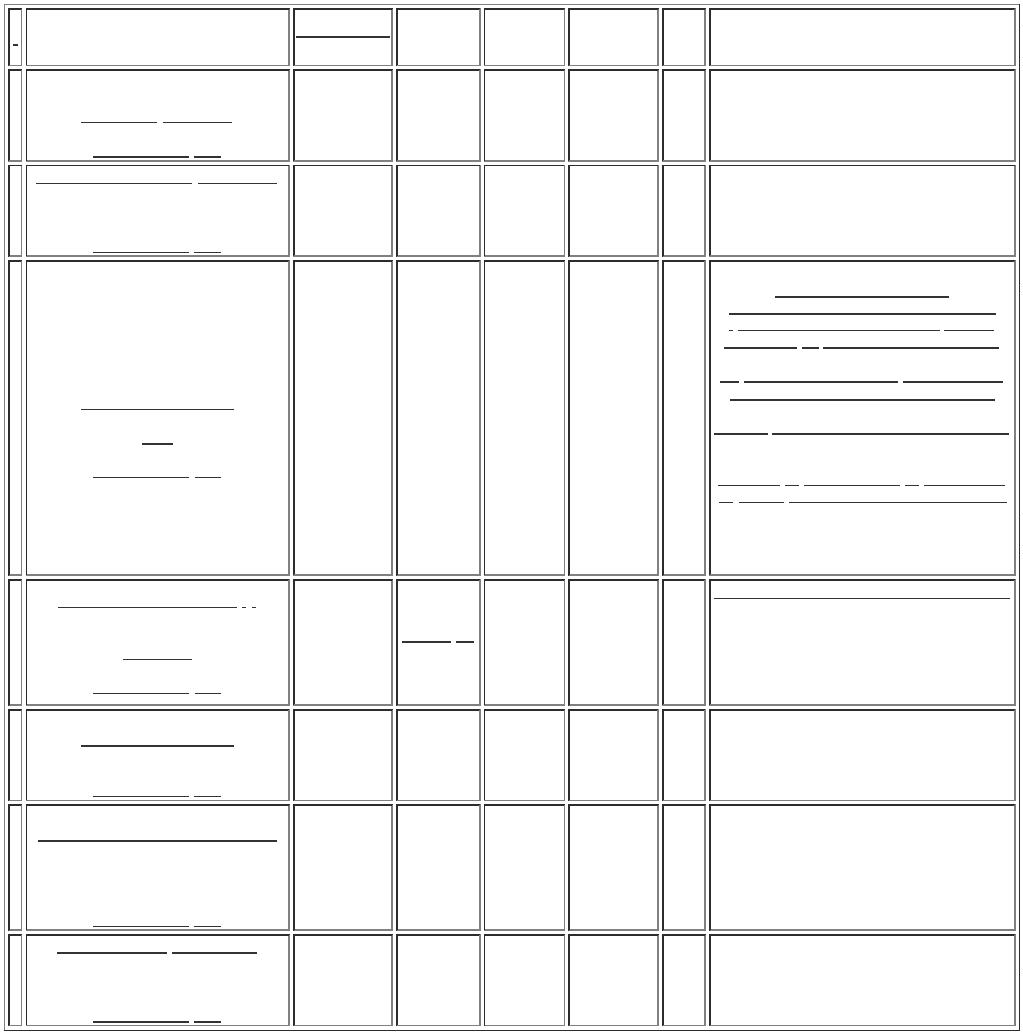 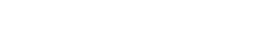 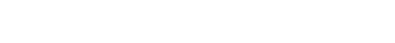 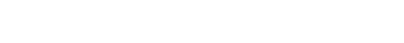 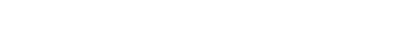 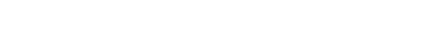 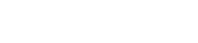 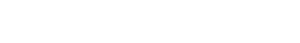 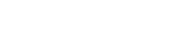 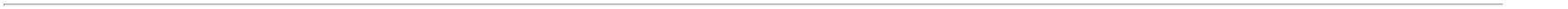 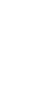 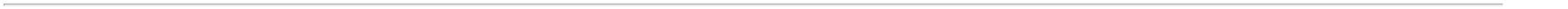 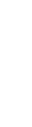 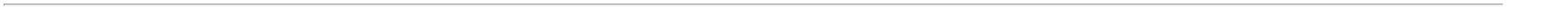 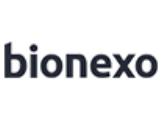 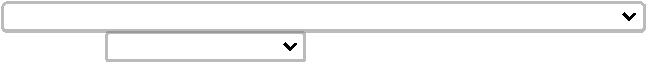 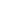 31/07/2023, 10:10BionexoSORO RINGER C/LACTATO 500ML -500 - Frasco/Ampola - BF DE ANDRADE;- Ferreira, Maeve, Pro Health,União, Globa e tidimar Nãorespondeu o e-mail dehomologação. - Hospdrogas, 10,6125 0,0000Belive e RM Não atende aRSORO RINGER C/LACTATO 500ML,FARMACERINGER C/ LACTATO SOL. INJ. 500ML FRASCO - FRASCOR$R$R$965414-null720 FrascoSOLUCAO INJETAVELFARMACEFrasco/AmpolaHOSPITALAR7.641,0000-2condição de pagamento/prazo.TotalParcial:R$2870.019.703,3000Total de Itens da Cotação: 114Total de Itens Impressos: 5Programaçãode EntregaPreçoUnitário FábricaPreçoRent(%)ProdutoCódigoFabricanteEmbalagemFornecedorComentárioJustificativaQuantidadeValor TotalR;- Dimaster Não atende acondição de pagamento/prazo.- Medicamental e Cirurgica Nãoresponderam o e-mail dehomologação.ACIDO AMINOCAPROICO SOL INJ20 PCC SOL INJ CT Cientifica MédicaFA VD AMB X 20 ML Hospitalar LtdaR$R$R$125297----------------IPSILON, ZYDUSnullnull70 Frasco200MG/ML FR 20ML - FRASCO28,0600 0,00001.964,20002R;Global e Stock Não respondeuNEO FOLICO,BRAINFARMA5 MG COM REV CT BL Cientifica Médicao e-mail de homologação. - RMNão atende a condição depagamento/prazo.R$R$2ACIDO FOLICO 5MG - COMPRIMIDO 7017ANFOTERICINA B INJETAVEL 50MG100 ComprimidoR$ 5,0000AL PLAS INC X 20Hospitalar Ltda0,0500 0,00002R;- Med Respondeu50 MG PO LIOF INJANFORICIN B,CRISTALIACientifica MédicaHospitalar Ltdaicorretamente o item solictado.- Logmed EPP Não respondeu 31,1000 0,0000o e-amil de homologaçãoR$R$13478023825893413903CX 25 FA VD TRANSnull25 Frasco/Ampola R$ 777,5000-FRASCO/AMPOLA+SOL DIL2RANLODIPINO 10MGC/30 CPR.(G) - 10MG Cientifica MédicaCX - COMPRIMIDOS Hospitalar LtdaANLODIPINO 10MGC/30 CPR.(G), NEOQUIMICA;- Onco Log Não respondeu oe-mail de homologação.R$R$1112222333344ANLODIPINO 10MG - COMPRIMIDO 11856null60 ComprimidoR$ 4,8000-0,0800 0,0000-NEO QUIMICA CX2R250 MG COM REV CX;- Sulmedic e medicamentalNão respondeu o e-mail dehomologação.BENZILPENICILINA POTASSICA SOLINJ 5.000.000UI - FRASCO/AMPOLACientifica MédicaHospitalar LtdaR$R$24956647048903036551441200664543781350345032ARICILINA, ARISTON 20 BL AL PLAS INC Xnull100 Frasco/Ampola R$ 730,00007,3000 0,0000102RBUPIVACAINA SOL INJ 0.5%PESADA 4ML - BUPIVAC.HIPERBARICA + GLICOSE SOL INJAMP. 4MLCLORIDRATO DEBUPIVACAINAHIPERBARICA,HYPOFARMACientifica MédicaHospitalar Ltda;- Medilar Não atende acondição de pagamento/prazo. 3,6000 0,0000R$R$R$1.440,0000CXnull400 Ampola2R1000 MG PO SOLCEFTRIAXONADISSODICAHEMIEPTAIDRATADA,BLAU;- Hospidrogas Não respondeuo e-mail de homologação. -Hospdrogas Não atende aINJ/INFUS IM CT 5 FAVD I TRANS + 5 DILAMP VD TRANS X 3,5MLCEFTRIAXONA PO P/SOL INJ 1G -FRASCO/AMPOLA DE 1000MGCientifica MédicaHospitalar LtdaR$R$null200 Frasco/Ampola R$ 660,00003,3000 0,0000condição de pagamento/prazo.2DEXTROCET.50MG/MLDEXTROCET.50MG/ML (KETAMIN NP) 2ML;- Stock, Global Nãoresponderam o e-mail dehomologação. - Belive, Medilar,Hospdrogas e Multifarma Não 82,0000 0,0000atende a condição deRCETAMINA 50MG/ML 10ML (M) -UNIDADE(KETAMIN NP) 2MLC/25 AMP.(C1) (R),CRISTALIAC/25 AMP.(C1) (R) - Cientifica MédicaR$R$R$null25 Unidade42 Comprimido30 Comprimido50 Ampola50MG - CX -Hospitalar Ltda2.050,0000SOLUCAO INJETAVEL2-CRISTALIA CXpagamento/prazoR500 MG COM REV CTCIPROFLOXACINA 500 MG -COMPRIMIDOCIPROFLOXACINO,BRAINFARMACientifica MédicaHospitalar LtdaR$R$BL AL PLAS TRANS Xnull-R$ 10,92000,2600 0,0000142R;- Biohosp Não atende a500 MG COM LIBcondição de pagamento/prazo.- Med, Uni e Werbran Nãoresponderam o e-mail dehomologação.CLARITROMICINA 500MG -COMPRIMIDOCientifica MédicaHospitalar LtdaR$R$KLARICID, ABBOTTPROL CT BL AL PLASTRANS X 10nullR$ 114,0000R$ 305,0000R$ 603,0000R$ 12,0000R$ 4,80003,8000 0,00002RCLORIDRATO DECLONIDINA, HALEXISTAR150 MCG/ML SOL INJIT/IM/IV/EPI CX 50AMP VD AMB X 1 ML;- Hospdrogas e Belive Nãoatende a condição depagamento/prazoCLONIDINA SOL INJ 150 MCG 1ML -AMPOLACientifica MédicaHospitalar LtdaR$R$31/01/246,1000 0,00002ROPIVACAINA10MG/ML (ROPI)10MG/ML (ROPI) 20ML 20ML F/A C/5 (S) - Cientifica Médica;- Sagres, Medfutura eHospidrogas Não responderamo e-mail de homologação. -Belive e Multifarma Não atende 20,1000 0,0000a condição deRROPIVACAINACLORIDRATO ROPIVACAINAR$R$null30 Frasco10MG/ML FR 20ML - FRASCOF/A C/5 (S),CRISTALIA10MG - CX - PO PARA Hospitalar LtdaINJECAO - CRISTALIACX2pagamento/prazo.R;- Cintifica Montebello e UniDIAZEPAM 10 MG (M) -COMPRIMIDODIAZEPAM,BRAINFARMA10 MG COM CT BL AL Cientifica MédicaR$R$nullNão responderam o e-mail dehomologação.120 Comprimido60 Comprimido60 Comprimido250 SeringaPLAS TRANS X 30Hospitalar Ltda0,1000 0,00002RDIAZEPAM 5MG C/30 DIAZEPAM 5MG C/30;- Cirurgica Montebello Nãorespondeu o e-mail dehomologação.DIAZEPAM 5 MG (M) -COMPRIMIDOCientifica MédicaHospitalar LtdaR$R$CPR.(B1) (G), NEOQUIMICACPR.(B1) (G) - 5MG -CPR - NEO QUIMICAnull0,0800 0,00002RNIFEDIPINO 20MG(NEO FEDIPINA) C/30CPR.(S), NEO;- Onco Não atende a condiçãode pagamento/prazo. - RM Nãorespondeu o e-mail deCientifica MédicaHospitalar LtdaR$R$ENALAPRIL 20MG - COMPRIMIDO 10191CXnullR$ 6,00000,1000 0,0000QUIMICAhomologação.2ENOXAPARINA SODICA 40MG/ML -SERINGA PRE-PREENCHIDA - (SC) -R;- Medfutura, Viva e Onco Nãoresponderam o e-mail dehomologação. - Belive eENOXAPARINA40MG/0,4ML(HEPTRIS) MYLAN,MYLAN>COM DISPOSITIVO DECientifica MédicaHospitalar LtdaR$R$R$38989UNDnullSEGURANÇA DE ACORDO COM NR-14,2900 0,00003.572,5000Medilar Não atende a condiçãode pagamento/prazo.32 E PORT. 1746 DE 30 DE AGOSTODE 2011.2https://bionexo.bionexo.com/jsp/RelatPDC/relat_adjudica.jsp2/8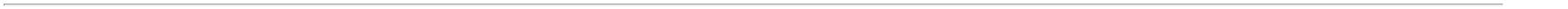 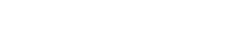 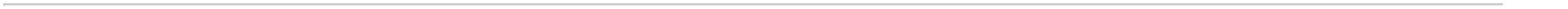 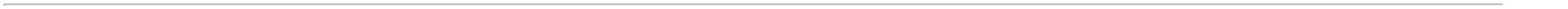 31/07/2023, 10:10BionexoR;- Formula, Uni e Onco Nãoresponderam o e-mail deESPIRONOLACTONA 25MG -COMPRIMIDOESPIRONOLACTONA, 25 MG COM CT BL AL Cientifica MédicaR$R$44456777788996891635698937144171863818612------------------nullhomologação. - Dimaster Nãoatende a condição depagamento/prazo.600 Comprimido100 Ampola100 Unidade700 Ampola1000 Ampola510 Comprimido20 FrascoR$ 192,0000R$ 198,0000R$ 220,0000GEOLABPLAS INC X 30Hospitalar Ltda0,3200 0,00002RFENITOiNA SODICA,FENITOiNA SODICA,HIPOLABOR FARM.LTDAFENITOINA SOL INJ 50 MG/ ML 5ML (M) - AMPOLACientifica MédicaHospitalar Ltda;- Dimaster Nao atende ascodiçoes de pagamento/prazo. 1,9800 0,0000R$R$-nullnullnullnullnullnullnullnullnullnullnullnullnullnullnullnullnull2R100 MG/ML SOL INJFENOBARBITAL SOL INJ 100MG/MLCientifica MédicaHospitalar LtdaR$R$FENOCRIS, CRISTALIA IM/IV CX 25 AMP VDTRANS X 2 ML-2ML (M) -> AMPOLA 200MG2,2000 0,00002R;- Med, Pontamed e CirurgicaNão respondeu o e-mail dehomologação. - Multifarma Nãoatende a condição deFITOMENADIONA (VITAMINA K1)SOL INJ INTRAMUSCULAR 10MG/ML 31550ML - AMPOLA10 MG/ ML SOL INJESKAVIT, HIPOLABOR CX 100 AMP VD AMBX 1 MLCientifica MédicaHospitalar LtdaR$R$R$2,0500 0,00001.435,000012pagamento/prazo.;- Medilar, Multifarma eRDimaster Não atende acondição de pagamento/prazo.- Mega, Global, Tidimar ecirurgica Não respondeu o e-mail de homologação.HIOSCINA SOL INJ 20MG/ML 1ML -AMPOLAESCOPOLAMINA,hipolaborCientifica MédicaHospitalar LtdaR$R$R$18208Unidade1,0500 0,00001.050,00002R;- Global e Pontamed Nãorespondeu o e-mail deLOSARTANA 50MGC/30 , NEO QUIMICACientifica MédicaHospitalar LtdaR$R$LOSARTANA 50MG - COMPRIMIDO 1008430homologação. - Dimaster Nãoatende a condição depagamento/prazo.R$ 35,70000,0700 0,00002;- Hospidrogas, Sulmedic eRMed Não respondeu o e-mailde homologação. - Belive,Hospdrogas, Multifarma eMedilar Não atende a condiçãode pagamento/prazo.MEROPENEM SOL INJ 500MG -Cientifica MédicaHospitalar LtdaR$R$1638315058131733812734477MEROPENEM, ABLCXR$ 226,0000FRASCO11,3000 0,00002R;- Belive Não atende aMETARAMINOL SOL INJ 10MG/1MLCientifica MédicaHospitalar Ltdacondição de pagamento/prazo.- Stock Não respondeu o e-mail 17,9900 0,0000de homologação.R$R$R$ARAMIN, CRISTALIAUNIDADE200 Ampola-AMPOLA3.598,00002R;- Belive e Hospfar Não atendea condição depagamento/prazo. - Global Nãorespondeu o e-mail dehomologação.METOPROLOL 1MG/MLIV (BECA) 5ML C/5AMP.(S), HALEX ISTARMETOPROLOL - SOL INJ 1MG/MLMLCientifica MédicaHospitalar LtdaR$R$UND5 AmpolaR$ 104,8000520,9600 0,00002R;- Medilar e F&F Não atende acondição de pagamento/prazo.- Med Center Não respondeu o 4,3000 0,0000e-mail de homologação.5UI/ML SOL INJ CXOCITOCINA 5UI/1ML SOL INJ -AMPOLAOCITOCINA,BLAUSIEGELCientifica MédicaHospitalar LtdaR$R$R$50 AMP VD INC X 1ML (EMB HOSP)500 Ampola200 Comprimido50 Frasco2.150,00002RONDANSETRONAMG C/10 CPR.(G) -4MG - CX -;- Hospfar Não atende a4ONDANSETRONA 4 MG -COMPRIMIDOONDANSETRONA 4MGC/10 CPR.(G), BLAUCientifica MédicaHospitalar Ltdacondição de pagamento/prazo.- Medicamental Não respondeu 0,8200 0,0000o e-mail de homologação.R$R$R$ 164,0000R$ 715,0000R$ 131,0000R$ 106,5000R$ 13,9800R$ 172,5000R$ 80,0000R$ 231,0000COMPRIMIDOS -BLAU CX2;- Mega Medic, Viva,RPIPERACILINATAZOBACTAM 4G 0,5GF/A C/25 (G),Pontamed, F&F Não respondeuo e-mail de homologação. -Hospdrogas e Medilar Nãoatende a condição dePIPERACILINA + TAZOBACTAMSOLUCAO INJETAVEL - FRASCO 4,5 13648GCientifica MédicaHospitalar LtdaR$R$UND14,3000 0,0000FRESENIUS2pagamento/prazo. -RROCURONIO0MG/5ML (MISCK)5ROCURONIO, BROMETO SOL INJCientifica MédicaHospitalar Ltda;- Farma Vision Não respondeuo Email de homologação.R$R$182525227F/A C/10 (S) 2oA8oVOLPHARMA,CX10 Frasco10MG/ML 5ML- FRASCO 5ML.13,1000 0,00002VOLPHARMASIMETICONA5MG/ML (LUFTY)R7SIMETICONA 75MG/ML(LUFTY) 15ML (S),ARIELA;- Onco, Uni e Med Nãoresponderam o e-mail dehomologação.SIMETICONA SOL ORAL 75 MG/MLFRASCO 10ML.15ML (S) - 75ML/ML Cientifica MédicaR$R$11111000405070950 Frasco15ML - 1 Pe -LIQUIDO - ARIELA 1PeHospitalar Ltda2,1300 0,00002RSULFADIAZINA DEPRATA 10MG/G 50GR.SULFADIAZINA DE;- Stock e Global Nãoresponderam o e-mail dehomologaçãoSULFADIAZINA DE PRATA 1% TUBOCientifica MédicaHospitalar LtdaR$R$309576940PRATA 10MG/G 50GR. CREME (G) - 10MG -2 Tubo50G - TUBO6,9900 0,0000CREME (G), NATIVITAUN - CREME -NATIVITA UN2RBACSULFITRIN400+80MG 5MLINJ.C/50BRAINFARMA,BRAINFARMASULFAMETOXAZOL+TRIMETOPRIMASOL INJ 400 + 80 MG 5ML -AMPOLA 480MGCientifica MédicaHospitalar LtdaR$R$CX-50 Ampola3,4500 0,00002RSULFATO FERROSO COMPREVESTIDO 40MG FE(II) -COMPRIMIDO40 MG COM REV CTMASFEROL, NATULAB BL AL PLAS INC X 500(EMB HOSP);- Cirurgica Montebello Nãorespondeu o e-mail dehomologação.Cientifica MédicaHospitalar LtdaR$R$37868150442000 Comprimido0,0400 0,00002RSUXAMETONIO 100MG(SUCCITRAT) 10MLF/A C/1 (S), BLAUSUXAMETONIO SOL. INJ. 100MG -FRASCOCientifica MédicaHospitalar Ltda;- Hospdrogas Não atende ascondições de pagamento/prazo 23,1000 0,0000R$R$CX10 Frasco2https://bionexo.bionexo.com/jsp/RelatPDC/relat_adjudica.jsp3/8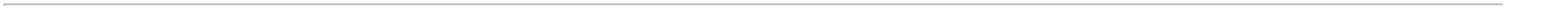 31/07/2023, 10:10Bionexo;- Longmed Epp, Pontamed,F&F, Maeve, Uni Ceara eRcirurgica Não respondeu o e-mail de homologação. -Medilar, F&F e Multifarma Nãoatende a condição deTENOXICAM PO P/ SOL INJ 20MG -AMPOLA 20MGTEFLAN, UNIAOQUIMICA20 MG PO LIOF SOL Cientifica MédicaINJ CT FA VD TRANS Hospitalar LtdaR$R$R$1106484-null1500 Ampola8,6000 0,000012.900,00002pagamento/prazo.TotalParcial:R$9229.035.983,2000Total de Itens da Cotação: 114Total de Itens Impressos: 35Programaçãode EntregaPreçoUnitário FábricaPreçoRent(%)ProdutoCódigoFabricanteEmbalagemFornecedorComentárioJustificativaQuantidadeValor TotalAZUL DE METILENO 2% 2ML ->AZUL DE METILENO 2% SOLUCAOINJETAVEL AMP. 2ML - AZUL DEMETILENO 2% SOLUCAOINJETAVEL AMP. 2ML. -RCitopharmaManipulação deMedicamentosEspeciais Ltda;- Verbenna Respondeu freteFOB. - Injemed e Health Nãorespondeu o e-mail dehomologação.citopharma manipula??o | azul de metilenoR$R$1645231754------frasco/ampola------5 Frasco/AmpolaR$ 45,00009,0000 0,00002% - 2 ml2FRASCO/AMPOLARcitopharma manipula??o | citrato de cafeinaCitopharmaManipulação deMedicamentosEspeciais LtdaCITRATO DE CAFEINA20MG+CAFEINA ANIDRA 10MGFRS/AMP 3ML - FRASCO/AMPOLAR$R$24245668179383063786729204frasco/ampola-50 Frasco/Ampola R$ 850,000020 mg - 3 ml ( citrato17,0000 0,0000de cafeina 6,66 mg/ml)2Rcitopharma manipula??o | citrato de cafeina20 mg/ml - 30 ml oucafeina anidra 10mg/mlCitopharmaManipulação deMedicamentosEspeciais Ltda;- Farmacia e Injemed Nãoresponderam o e-mail dehomologação.CITRATO DE CAFEINA SOL ORALR$R$25frasco15 Frasco8 FrascoR$ 900,0000R$ 544,0000R$ 570,0000R$ 660,000020MG/ML - MANIPULADO60,0000 0,00002RCitopharmaManipulação deMedicamentosEspeciais Ltdacitopharma manipula??o | fosfato tricalcio;- Farmacia Abds e InjemedNão respondeu o e-mail dehomologação.FOSFATO TRI CALCIO 12.9%FR100ML SOLUCAO ORAL - FRASCOR$R$frasco68,0000 0,0000129mg/ml - 100ml2RCitopharmaManipulação deMedicamentosEspeciais LtdaSULFATO DE ZINCO 10MG/ML SOLORAL FR 20ML- MANIPULADO -FRASCOcitopharma manipula??o | sulfato de zinco 10mg/ml - 20 mlR$R$110614frasco;jndvfjnvoanvleakngrvlkemnabv10 Frasco10 Frasco57,0000 0,00002RCitopharmaManipulação deMedicamentosEspeciais LtdaVITELINATO DE PRATA 10% SOLOFTALMICA 100MG/ML 5ML -FRASCOcitopharma manipula??o | vitelinato de prata10% - 5 mlR$R$frasco-66,0000 0,00002TotalParcial:R$98.03.569,0000Total de Itens da Cotação: 114Total de Itens Impressos: 6Programaçãode EntregaPreçoUnitário FábricaPreçoRent(%)ProdutoCódigoFabricanteEmbalagemFornecedorComentárioJustificativaQuantidadeValor TotalRAGUA P INJECAO SOLISOFARMA - AGUAPARA INJECAO,ISOFARMAINJ CX 200 AMP X10ML ISOFARMAINDUSTRIAL;- Medilar, Multifarma e RMNão atende a condição depagamento/prazo.AGUA BIDESTILADA SOL. INJ. 10MLEllo DistribuicaoLtda - EppR$R$R$595617--1112000 Ampola-AMPOLA0,3000 0,00003.600,00002FARMACEUTICA LTDA;- Medilar, Hospdrogas, GO eUnião Não atende a condiçãode pagamento/prazo. -RSULF. AMICACINASULF. AMICACINA250MG/MLCX/50AMPX2ML -FRESENIUS250MG/MLAMICACINA SOL. INJ. 500 MG 2ML -AMPOLAEllo DistribuicaoLtda - EppR$R$R$5528CX/50AMPX2MLFRESENIUS KABIBRASIL LTDASulmedic, Edige,200 Ampola6,7900 0,00001.358,0000Medicamental, R.a, Império eWerbran Não responderam o e-mail de homologação.2HYCLIN-RCLINDAMICINA 600MG4ML CX50UN INJHYPOFARMA INST DE condição de pagamento/prazo. 3,2000 0,0000HYPOD E FARMACIALTDACLINDAMICINA SOL INJ 150MG/ML4ML - AMPOLA DE 600 MG / 4ML -AMPOLAEllo DistribuicaoLtda - Epp;- Medilar Não atende aR$R$2935467485681499----HYCLIN, HYPOFARMA1111300 Ampola2600 Ampola400 Ampola1000 AmpolaR$ 960,0000R$ 777,4000R$ 440,00002R;- Medialar e RM Não atende acondição de pagamento/prazo.- Medicamental Nãoresponderam o e-mail dehomologação.CLORETO DE SODIO0,9% 10ML CX200UNID SAMTECBIOTECNOLOGIA LTDACLORETO DE SODIO0,9% 10ML CXCLORETO DE SODIO SOL. INJ.Ello DistribuicaoLtda - EppR$R$30.9% 10ML - AMPOLA - AMPOLA0,2990 0,0000200UNID - SAMTEC2R;- Sagres e Vidamed NãoADREN (EPINEFRINA)Ello Distribuicao 1 MG/ML 1ML CX100ADREN (EPINEFRINA)1 MG/ML 1ML CX100AMP - HIPOLABORresponderam o e-mail dehomologação. - Hospdrogas eMedilar Não atende a condiçãode pagamento/prazo.EPINEFRINA SOL INJ 1MG/ML 1ML(1:1000) - AMPOLAR$R$45Ltda - EppAMP HIPOLABORFARMACEUTICA LTDA1,1000 0,00002FUROSEMIDA10MG/ML SOL INJ 100AMP X 2MLHYPOFARMA INST DEHYPOD E FARMACIALTDAR;- Sulmedic, Edige, Med eFUROSEMIDA10MG/ML SOL INJ 100AMP X 2ML -Cirurgica Não respondeu o e-mail de homologação. - Medilare Dimaster Não atende aFUROSEMIDA SOL INJ 20 MG 2 MLEllo DistribuicaoLtda - EppR$R$R$5622-AMPOLA1,3000 0,00001.300,0000HYPOFARMA2condição de pagamento/prazo.;- Belive, Medilar, Global,Tidimar, Novasul e SensorialNão respondeu o e-mail dehomologação. - Med, Onco,Ferreira, Pontamed, VFB,Hospidrogas e Biohosp Nãoatende a condição deRGENTAMICINA 80MGSOL INJCX/50AMPX2MLFRESENIUS KABIBRASIL LTDAGENTAMICINA 80MGSOL INJCX/50AMPX2ML -FRESENIUSGENTAMICINA SOL INJ 40MG/MLML - AMPOLA DE 80MGEllo DistribuicaoLtda - EppR$R$557561-11500 AmpolaR$ 900,000021,8000 0,00002pagamento/prazo.R;- RM e Hospdrogas Nãoatende a condição depagamento/prazo. - PontamedGLICOSE 50% 10MLCX C/200 SAMTECBIOTECNOLOGIA LTDA e Med Não respondeu o e-mailde homologação.GLICOSE SOL INJ 50% 10ML -AMPOLAGLICOSE 50% 10MLCX C/200 - SAMTECEllo DistribuicaoLtda - EppR$R$R$5716372-2000 Ampola0,6300 0,00001.260,00002https://bionexo.bionexo.com/jsp/RelatPDC/relat_adjudica.jsp4/8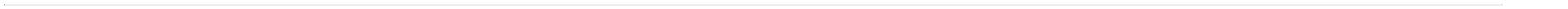 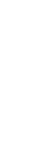 31/07/2023, 10:10BionexoR;- Vidamed, Sulmedic, LogmedHEPARINA SOD. 5000 U.I. / ML INJ.HEPAMAX S SOD IVEllo Distribuicao 5000UI/ML 25FAX5MLHEPAMAX S SOD IV5000UI/ML 25FAX5MLe Viva Não respondeu o e-mailde homologação. - Medilar Nãoatende a condição de5ML -> HEPARINA. SODICA SOL.INJ. 5.000 UI/ML F/A 5ML-EV -FRASCO/AMPOLAR$R$R$667801245416382445828----1CX175 Frasco/Ampola100 Ampola50 FrascoLtda - EppBLAU FARMACEUTICAS.A.15,2990 0,00001.147,4250-BLAU2pagamento/prazo.RPARINEX 5000UISUINA CX/50AMPX0,25ML SANVALCOMERCIO EPARINEX HEPARINA5.000 UI/0.25ML,SANVALHEPARINA SODICA 5000 UI/0.25MLSUBCUTANEO - AMPOLAEllo DistribuicaoLtda - EppR$R$-R$ 545,0000R$ 272,5000R$ 225,00005,4500 0,00002INDUSTRIA LTDARLIDOCAINA 2% S/VINJ 20ML CX25FR GENHYPOFARMA INST DEHYPOD E FARMACIALTDALIDOCAINA 2% S/VINJ 20ML CX25FR GENLIDOCAINA SOL INJ 2% S/VASOCONSTRITOR 20ML - FRASCOEllo DistribuicaoLtda - Epp;- Virtual Não respondeu o e-mail de homologação.R$R$5,4500 0,0000-HYPOFARMA2;- Ferreira e Global NãoR*SULF. DE MORFINArespondeu o e-mail dehomologação. - Medilar,*SULF. DE MORFINAMORFINA SOL INJ 10MG/ 1ML (M) -AMPOLAEllo Distribuicao 10MG 100AMP X 1MLR$R$1856210MG 100AMP X 1ML(A1) - HIPOLABOR1100 AmpolaLtda - Epp(A1) HIPOLABORFARMACEUTICA LTDAMultifarma e Belive Não atende 2,2500 0,0000a condição de2pagamento/prazo.;- Sulmedic, Oncotech, Med,Medicamental, Ferreira,Cirurgica, F&F, Pontamed,Global e Tidimar NãoRCLOR.ONDANSETRONA2MG/ML 2ML 4MG CX50UN HYPOFARMAINST DE HYPOD EFARMACIA LTDACLOR.ONDANSETRONA2MG/ML 2ML 4MG CXONDANSETRONA SOL INJ 4MG 2ML(2MG/ML) - AMPOLA DE 4MGEllo DistribuicaoLtda - EppR$R$R$906455-11400 Ampolarespondeu o e-mail de2,2300 0,00003.122,000050UN - HYPOFARMAhomologação. - Multifarma,Belive e F&F Não atende acondição de pagamento/prazo.2;- Sulmedic, Viva,RMedicamental, Logmed Epp,F&F e Med Não respondeu o e-mail de homologação. -Hospdrogas, Medialar, F&F,Multifarma e RM Não atende acondição de pagamento/prazo.CLORIDRATO DEEllo Distribuicao VANCOMICINA 500MGCLORIDRATO DEVANCOMICINA 500MGCX 20FR - BLAUVANCOMICINA PO P/ SOL INJR$R$1136068-1100 FrascoR$ 505,0000500MG - FRASCO 500MGLtda - EppCX 20FR BLAUFARMACEUTICA S.A.5,0500 0,00002TotalParcial:R$20825.016.412,3250Total de Itens da Cotação: 114Total de Itens Impressos: 14Programaçãode EntregaPreçoUnitário FábricaPreçoRent(%)ProdutoCódigoFabricanteEmbalagemFornecedorComentárioJustificativaQuantidadeValor TotalRANLODIPINO 5mg0cpr *GENERICO* --LAB.TEUTO;- Pontamed, Hospidrogas,Medfutura, onco e WerbranNão responderam o e-mail de 0,3600 0,0000homologação.FARMATERMEDICAMENTOSLTDA3ANLODIPINO 5mg30cpr *GENERICO*R$R$1597032345ANLODIPINO 5MG - COMPRIMIDO8037---------CPCPCPCPCPDRFRCPUN30 ComprimidoR$ 10,8000GENERICOS2RCEFADROXILA 500mg8cap *EMSFARMATERMEDICAMENTOSLTDACEFADROXILA 500mg8cap *EMSGENERICO*(C1)CEFADROXILA CAPS 500MG -CAPSULAR$R$12199134230314085013-104 Capsula300 Comprimido20 Comprimido500 Comprimido500 Comprimido15 FrascoR$ 369,2000GENERICO*(C1) --EMS GENERICOS3,5500 0,00002RSILDENAFILA 25mg4cpr *GENERICO* --PRATI, DONADUZZI eCIA LTDAFARMATERMEDICAMENTOSLTDACITRATO DE SILDENAFILA - 25MG -COMPRIMIDOSILDENAFILA 25mg ;- Drogaria Não respondeu o e-4cpr *GENERICO*R$R$R$2356666mail de homologação.5,3200 0,00001.596,00002RURBANIL 10mg 20cp*M*(B1) -- SANOFI-AVENTISFARMATERMEDICAMENTOSLTDACLOBAZAM 10MG (M) -COMPRIMIDOURBANIL 10mg 20cp*M*(B1)R$R$-R$ 18,6000R$ 105,0000R$ 315,0000R$ 638,4000R$ 174,0000R$ 99,50000,9300 0,0000FARMACEUTICA LTDA2;- Global, Onco, Cirurgica,RFUROSEMIDA 40mg20cpr *GENERICO* --LAB.NEOQUIMICAGENERICOSMedfutura, Droagria e WerbranNão respondeu o e-mail dehomologação. -Dimaster eCorpho Não atende a condiçãode pagamento/prazo.FARMATERMEDICAMENTOSLTDAFUROSEMIDA 40 MG -COMPRIMIDOFUROSEMIDA 40mg20cpr *GENERICO*R$R$0,2100 0,00002RAPRESOLINA 50mg20drg *M* NOVARTIS-- NOVARTISFARMATERMEDICAMENTOSLTDA;- Onco e Drogaria Nãorespondeu o e-mail dehomologação.HIDRALAZINA 50MG -COMPRIMIDOAPRESOLINA 50mg20drg *M* NOVARTISR$R$16114108970,6300 0,0000BIOCIENCIAS S/A2RDROXAINE 240mlSUSP *M* DAUD --DAUD-LABORATORIODAUD OLIVEIRAHIDROX. DE ALUMINIO+HIDROX.DE MAGNESIO+OXETACAINAFARMATERMEDICAMENTOSLTDADROXAINE 240mlSUSP *M* DAUD;- Werbran Não respondeu o e-mail de homologação.R$R$42,5600 0,0000240ML - FRASCO2RHIDROXICLOROQUINA 400MG ->SULFATO DE HIDROXICLOROQUINA 1248400MG - COMPRIMIDOHIDROXICLOROQUINA400mg 30cpr *EMSGENERICO* -- EMS S.AFARMATERMEDICAMENTOS 400mg 30cpr *EMSHIDROXICLOROQUINA;- Uni Não respondeu o e-mailR$R$60 Comprimidode homologação.2,9000 0,00004LTDAGENERICO*2RHIDROXIZINA Liq120ml *GENERICO* --GERMEDFARMATERMEDICAMENTOSLTDAHIDROXIZINA SOL ORAL 2MG/ML20MLHIDROXIZINA Liq120ml *GENERICO*R$R$66901-5 -1119,9000 0,0000FARMACEUTICA LTDA2;- Dimaster Não atende acondição de pagamento/prazo.IBUPROFENO 600mg - VFB, Cirurgica, Hospidrogas,RIBUPROFENO 600mg30cpr *GENERICO* --PRATI, DONADUZZI eCIA LTDAFARMATERMEDICAMENTOSLTDAIBUPROFENO 600MG -COMPRIMIDOR$R$R$67706986--CPCP2010 Comprimido60 Comprimido30cpr *GENERICO*Werbran, Pro, drogaria e Med 0,7200 0,0000Não respondeu o e-mail de1.447,20002homologação.LEVONORGESTREL 0.75MG -COMPRIMIDO38199PILEM 0,75mg 2cpr*S* COTACAO --FARMATERMEDICAMENTOSPILEM 0,75mg 2cpr ;- Drogaria Não respondeu o e-*S* COTACAO mail de homologação.R$R$R$ 318,6000R5,3100 0,0000https://bionexo.bionexo.com/jsp/RelatPDC/relat_adjudica.jsp5/8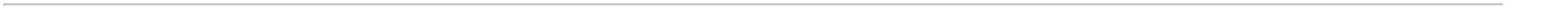 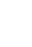 31/07/2023, 10:10BionexoUNIAOLTDAQUIM.FARM.NAC.S/A2R;- Hospidrogas e Uni NãoMETILDOPA 500mg30cpr *GENERICO* --EMS GENERICOSFARMATERMEDICAMENTOSLTDArespondeu o e-mail deMETILDOPA 500 MG -COMPRIMIDOMETILDOPA 500mg30cpr *GENERICO*R$R$R$7889997054595003------CPUNCPCPFRCPhomologação. - Medilar Nãoatende a condição depagamento/prazo.2010 Comprimido1,7100 0,00003.437,10002RMETRONIDAZOL Gelvag+10aplic *PRATIGENERICO*(C1) --PRATI, DONADUZZI eCIA LTDAFARMATERMEDICAMENTOS vag+10aplic *PRATIMETRONIDAZOL GelMETRONIDAZOL CREME VAGINALTUBO 50G - TUBO;- Werbran Não respondeu o e-mail de homologação.R$R$1794510 TuboR$ 216,1000R$ 40,2000R$ 7,200021,6100 0,0000LTDAGENERICO*(C1)2RNIFEDIPINA 10mg30cpr *S* NEOQUIMICA --FARMATERMEDICAMENTOSLTDANIFEDIPINA 10mg30cpr *S* NEOQUIMICA;- Uni Ceara, Werbran, Global eVidamed Não respondeu o e-mail de homologação.R$R$NIFEDIPINO 10 MG - COMPRIMIDO 2358160 Comprimido60 Comprimido40 Frasco0,6700 0,0000LAB.NEOQUIMICACOM. e IND. LTDA2RDARAPRIM 30cpr *M*FARMOQUIMICA --FARMOQUIMICA S/A.FARMATERMEDICAMENTOSLTDA;- Uni Ceara, Global e WerbranNão respondeu o e-mail dehomologação.PIRIMETAMINA 25MG -COMPRIMIDODARAPRIM 30cpr *M*FARMOQUIMICAR$R$1200838046186010,1200 0,00002R;-Formula e Nunesfarma Nãorespondeu o e-mail dehomologação. - Corpho Nãoatende a condição depagamento/prazo.GROWVIT BB 20ml Gts*COTACAO* --CIFARMA CIENTIFICAFARMACEUTICA LTDAFARMATERMEDICAMENTOSLTDAPOLIVITAMINICO SOL ORAL 20ML -FRASCOGROWVIT BB 20ml Gts*COTACAO*R$R$R$49,9000 0,00001.996,00002RSERTRALINA 50mg30cp *NOVA QUIMICAGENERICO* (C1) --NOVA QUIMICAFARMATERSERTRALINA 50mg;- Uni Ceara, Global, Med eSERTRALINA 50MG (M) -COMPRIMIDOR$R$MEDICAMENTOS 30cp *NOVA QUIMICA Werbran Não respondeu o e-210 ComprimidoR$ 100,80000,4800 0,0000LTDAGENERICO* (C1)mail de homologação.2FARMACEUTICA LTDA;- Werbran, Med Center,Drogaria, Global e Pro Nâoresponderam o e-mail deRSINVASTATINA 20mg30cpr *GENERICO* --SANDOZ DO BRASILIND. FARM. LTDAFARMATERMEDICAMENTOSLTDASINVASTATINA 20MG -COMPRIMIDOSINVASTATINA 20mg homologação. - RM Não atendeR$R$10110188-CP30 ComprimidoR$ 11,100030cpr *GENERICO*a condição depagamento/prazo. - CientificaMultiplo de embalagem acimado solicitado0,3700 0,00002RNERVAMIN 300mg30cp *S* (VITAMINAFARMATERMEDICAMENTOS 30cp *S* (VITAMINANERVAMIN 300mg;- Hospidrogas e Werbran Nãorespondeu o e-mail dehomologação.R$R$1111 TIAMINA 300MG - COMPRIMIDO1056021006--B1) PRATI -- PRATI,DONADUZZI e CIALTDACP30 ComprimidoR$ 27,90000,9300 0,0000LTDAB1) PRATI2RMYDRIACYL Col 1%5ml *M* -- ALCONLAB.DO BRASIL LTDAFARMATERMEDICAMENTOSLTDATROPICAMIDA 1% SOL.MYDRIACYL Col 1%5ml *M*;- Hospfar Não atende acondição de pagamento/prazo. 21,3100 0,0000R$R$12UN8 FrascoR$ 170,4800OFTALMICA FR. 5ML - FRASCO2TotalParcial:R$6062.011.099,1800Total de Itens da Cotação: 114Total de Itens Impressos: 20Programaçãode EntregaPreçoUnitário FábricaPreçoRent(%)ProdutoCódigoFabricanteEmbalagemFornecedorComentárioJustificativaQuantidadeValor TotalRLOGMEDDISTRIBUIDORAE LOGISTICAHOSPITALAREIRELI;- Onco, Onco Log e Med Nãoresponderam o e-mail dehomologação.ALOPURINOL 100MG -COMPRIMIDOR$R$76072-------ALOPURINOL, SANDOZUNIDADEnullnullnullnullnullnullnull30 ComprimidoR$ 7,13100,2377 0,00002RCLORIDRATO DEAMITRIPTILINA,CLORIDRATO DEAMITRIPTILINA, NOVAQUIMICALOGMEDDISTRIBUIDORAE LOGISTICAHOSPITALAREIRELI;- Med Center Não respondeu oe-mail de homologação. -Cientifica Multiplo deAMITRIPTILINA 25MG - GEN. EMS -COMPRIMIDO25 MG COM REV CTBL AL PLAS OPC X 30R$R$10471611905033776768130 ComprimidoR$ 3,63900,1213 0,0000embalagem acima do solicitado2;- Belive, Hospdrogas, RM,RLOGMEDDISTRIBUIDORAE LOGISTICAHOSPITALAREIRELIHospfar, Dimaster e União Nãoatende a condição depagamento/prazo. - VFB eTidimar Não responderam o e-mail de homologação.SORO FISIOLOGICO500ML BOLSA, HALEXISTARCLORETO DE SODIO SOL. INJ..9% 500ML - BOLSA - BOLSAR$R$R$3CXA420 Bolsa07,7200 0,00003.242,40002RLOGMEDMALEATO DEDEXCLORFENIRAMINA, CT FR VD AMB X 1200,4 MG/ML SOL OR DISTRIBUIDORA;- Cirurgicca e Werbran Nãoresponderam o e-mail dehomologação.DEXCLORFENIRAMINA SOL ORALMG/5ML 120ML - FRASCOR$R$3457E LOGISTICAHOSPITALAREIRELI10 FrascoR$ 71,3200R$ 327,348027,1320 0,0000BRAINFARMAML + COP2RLOGMED1MG/ML SUS OR CT DISTRIBUIDORAFR VD AMB X 100 ML E LOGISTICADOMPERIDONA 1 MG/ML SUSP.ORAL 100ML - FRASCODOMPERIDONA,MEDLEYR$R$5814---20 Frasco16,3674 0,0000+SER DOSHOSPITALAREIRELI2RLOGMED50 MG/ML SOL INJ IV DISTRIBUIDORAGLICOSE SOL INJ 5% 500ML -BOLSAGLICOSE HALEXISTAR, HALEX ISTARR$R$R$11324BOLS PLAS TRANSSIST FECH X 500 MLE LOGISTICAHOSPITALAREIRELI300 Bolsa7,3800 0,00002.214,00002RLOGMEDDISTRIBUIDORAE LOGISTICAHOSPITALAREIRELILEVOTIROXINA SODICA 25 MCG -COMPRIMIDOLEVOTIROXINASODICA, MERCKR$R$6149Comprimido300 ComprimidoR$ 73,08000,2436 0,00002https://bionexo.bionexo.com/jsp/RelatPDC/relat_adjudica.jsp6/8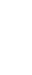 31/07/2023, 10:10BionexoRLOGMEDDISTRIBUIDORAE LOGISTICAHOSPITALAREIRELI;- Belive e GO Não atende aMANITOL - SOL. INJ.20% BOLSA 250 MLC/35, JPMANITOL SOL INJ 20 % 250 ML -FRASCOcondição de pagamento/prazo.- Stock Não respondeu o e-mail 18,5000 0,0000de homologação.R$R$788946725410277605246-----CXnull40 FrascoR$ 740,00002RLOGMEDDISTRIBUIDORAE LOGISTICAHOSPITALAREIRELI;- Uni Ceara, Global e WerbranNão respondeu o e-mail dehomologação - RM e CorphoNão atende a condição depagamento/prazo.NEO FEDIPINA 20MGCOM 30COMP, NEOSMARTNIFEDIPINO 20MG SEM LIBERACAOLENTA - COMPRIMIDOR$R$CAIXAnullnullnull1020 Comprimido R$ 357,00000,3500 0,00002RLOGMEDDISTRIBUIDORAE LOGISTICAHOSPITALAREIRELI;- Cirurgica Montebello Nãorespondeu o e-mail dehomologação.NISTATINA CREME VAGINAL 60 G -TUBONISTATINA+OXIDO DEZINCO, CIMEDR$R$UNIDADE10 Tubo150 Tubo20 FrascoR$ 130,000013,0000 0,00002RLOGMEDDISTRIBUIDORAE LOGISTICAHOSPITALAREIRELI;- Cirurgica Montebello Nãorespondeu o e-mail dehomologação.OXIDO DE ZINCO + VIT. A+D TUBOSUAVEBABY,VITAMEDICPOM DERM CT BG X45 GR$R$R$179482158045G - TUBO7,1600 0,00001.074,00002RLOGMEDDISTRIBUIDORAE LOGISTICAHOSPITALAREIRELISULFATO FERROSOSOL. ORAL FR. 30ML,NATULABSULFATO FERROSO SOL. ORAL FR.R$R$108unidadeVENC:10/2023-R$ 21,400030ML - FRASCO1,0700 0,00002TotalParcial:R$2350.08.261,3180Total de Itens da Cotação: 114Total de Itens Impressos: 12Programaçãode EntregaPreçoUnitário FábricaPreçoRent(%)ProdutoCódigoFabricanteEmbalagemFornecedorComentárioJustificativaQuantidadeValor Total;- Hospfar, Hospdrogas, Belive,RM e GO Não atende aRcondição de pagamento/prazo.- Ferreira, Global, Stock, Pro,Werbran e Tidimar Nãorespoderam o e-mail dehomologação.AGUA BIDESTILADA SOL. INJ.00ML - BOLSAAGUA PARA INJECAO, SOL INJ CX 24 FR PEPrestamedR$R$R$65448--nullnull360 Bolsa5EQUIPLEXSIST FECH X 500 ML Hospitalar Eireli13,1000 0,00004.716,00002R;- Pro, Sulmedic e MedfuturaNão responderam o e-mail dehomologação. - Medilar Nãoatende a condição deAMPICILINA SOL INJ 500MG -FRASCOAMPICILINA SODICA, 500 MG PO SOL INJTEUTO BRAS. CX FA VD TRANS X 50 Hospitalar EireliPrestamedR$R$R$12675595173500 Frasco4,2400 0,00002.120,00002pagamento/prazo.;- Sulmedic, Edige, LongmedEPP, Medicamental, CirurgicaMontebello, Ferreira, VFB,Sagres e Imperio NãoRFOSFATO DISSODICO 4,0 MG/ML SOL INJDE DEXAMETASONA, CX 120 AMP VD AMBDEXAMETASONA SOL INJ 4 MG/ MLPrestamedHospitalar EireliR$R$R$3-nullresponderam o e-mail dehomologação. - Medilar,Medcom, RM, GO e DimasterNão atende a condição depagamento/prazo.600 Frasco/Ampola2.5 ML - FRASCO/AMPOLA2,4000 0,00001.440,0000TEUTOX 2,5 ML2R;- Dimaster, Medilar e F&F Nãoatendem a condição depagamento/prazo. -DIAZEPAM SOL INJ 5 MG/ML 2 ML(M) - AMPOLASANTIAZEPAM,SANTISA10 MG COM CX ENVAL POLIET X 1000PrestamedHospitalar EireliR$R$4467890788111863618643382037289------null100 Ampola30 Ampola30 Ampola50 FrascoR$ 99,00000,9900 0,00002R;- Medilar e Hospdrogas Nãoatende a condição deETOMIDATO SOL INJ 2MG/ MLPrestamedHospitalar EireliR$R$ETOMIDATO, BLAUUNIDADEnullpagamento/prazo. - Global Nãorespondeu o e-mail dehomologação.R$ 324,000010ML (M) - AMPOLA10,8000 0,00002R;- Medicamental, Uni e Viva150 MCG/ML SOL INJCT SER PREENC VDTRANS X 2,0 MLNão respondeu o e-mail dehomologação. - Elfa e MedilarNão atende a condição depagamento/prazo.IMUNOGLOBULINA ANTI-RHO (D)SOL INJ 300MCG - AMPOLARHOPHYLAC,CslbehringPrestamedHospitalar EireliR$R$R$LABORATORIO BLAU276,7100 0,00008.301,30002RSUCCINATO SODICODEMETILPREDNISOLONA,BLAU FARMACEUTICAS.A.;- Belive e Hospdrogas Nãoatende a condição de500 MG PO SOL INJMETILPREDNISOLONA SOL INJIM/IV CX 25 FA VDPrestamedR$R$nullnullnullpagamento/prazo. - SulmedicNão respondeu o e-mail dehomologação.R$ 837,4200R$ 238,4000R$ 973,3200500MG - FRASCOTRANS + 25 AMP DIL Hospitalar EireliVD TRANS X 8 ML16,7484 0,00002;- Viva, Global, Cirurgica,Maeve e Ferreira Nãorespondeu o e-mail deRMIDAZOLAM 5MG/MLCX C/5AMP X 3MLGEN, TEUTO BRAS.MIDAZOLAM SOL INJ 15 MG/3 ML(M) - UNIDADEPrestamedHospitalar EireliR$R$5060Ampola100 Unidade200 Frascohomologação. - Medilar eMedcom Não atende a2,3840 0,00002condição de pagamento/prazo.R500 MG PO INJ CX;- Med, Dmh e Stock Nãoresponderam o e-mail dehomologação.OXACILINA SOL INJ 500 MG -FRASCOOXACILINA SODICA,BLAUPrestamedHospitalar EireliR$R$6746100 FA VD TRANS(EMB HOSP)4,8666 0,00002;- F&F, Multifarma,Hospdrogas, Biohosp e RM Nãoatende a condição depagamento/prazo. - Maeve,Sulmedic, Med, Cirurgica,Global, Viva e Uni Nãorespondeu o e-mail dehomologação.RSACARATO DE HIDROXIDOFERRICO SOL INJ 20MG/ML 5ML - 34089AMPOLA20 MG/ML SOL INJCT 5 FA VD TRANS X5 MLSUCROFER, UNIAOQUIMICAPrestamedHospitalar EireliR$R$98-null50 AmpolaR$ 659,200013,1840 0,00002TotalParcial:R$2020.019.708,6400Total de Itens da Cotação: 114Total de Itens Impressos: 10https://bionexo.bionexo.com/jsp/RelatPDC/relat_adjudica.jsp7/8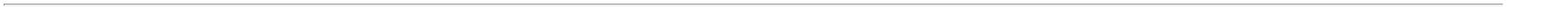 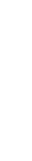 31/07/2023, 10:10BionexoTotalGeral:R$43454.0114.736,9630Clique aqui para geração de relatório completo com quebra de páginahttps://bionexo.bionexo.com/jsp/RelatPDC/relat_adjudica.jsp8/8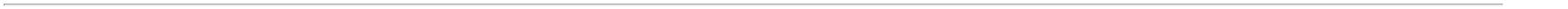 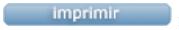 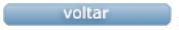 